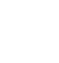 НОВООДЕСЬКА МІСЬКА РАДАМИКОЛАЇВСЬКОЇ ОБЛАСТІВИКОНАВЧИЙ КОМІТЕТ                       Р І Ш Е Н Н Я                                    17 серпня 2021                              м. Нова Одеса                                      № 130 Про влаштування Особа 1 на повне державне утриманняв державному навчальному закладіВiдповiдно до статі 34 Закону України «Про мiсцеве самоврядування в Україні», керуючись статтями 1, 11 Закону України «Про забезпечення органiзацiйно-правових умов соцiального захисту дiтей-сирiт та дiтей, позбавлених батьківського пiклування», пунктами 3, 31, 35 Порядку впровадження органами опіки і піклування діяльності, пов’язаної із захистом прав дитини, затвердженого  постановою Кабінету Міністрів України від 24 вересня 2008 року №866, враховуючи розпорядження голови Новоодеської районної державної адміністрації від 24.02.2009 № 104-р «Про надання статусу малолітньому Особа 1», беручи до уваги висновок служби у справах дітей Новоодеської міської ради про доцільність влаштування Особа 1 на повне державне утримання в державному навчальному закладі від 08.07.2021 року № 39-02,  виконавчий комітет міської радиВИРІШИВ:1.	Влаштувати Особа 1, * року народження, на повне державне утримання до комунального закладу «Рацинська спеціальна школа» Вознесенського району Миколаївської  обласної ради терміном на один навчальний рік.           2.	Службі у справах дітей Новоодеської міської ради (Чернявській) вжити вичерпних заходів щодо влаштування дитини до сімейних форм виховання.3.	Контроль за виконанням  рішення покласти на начальника служби у справах дітей Новоодеської  міської ради Чернявську Л.С. Міський голова                                                                        Олександр ПОЛЯКОВ 